+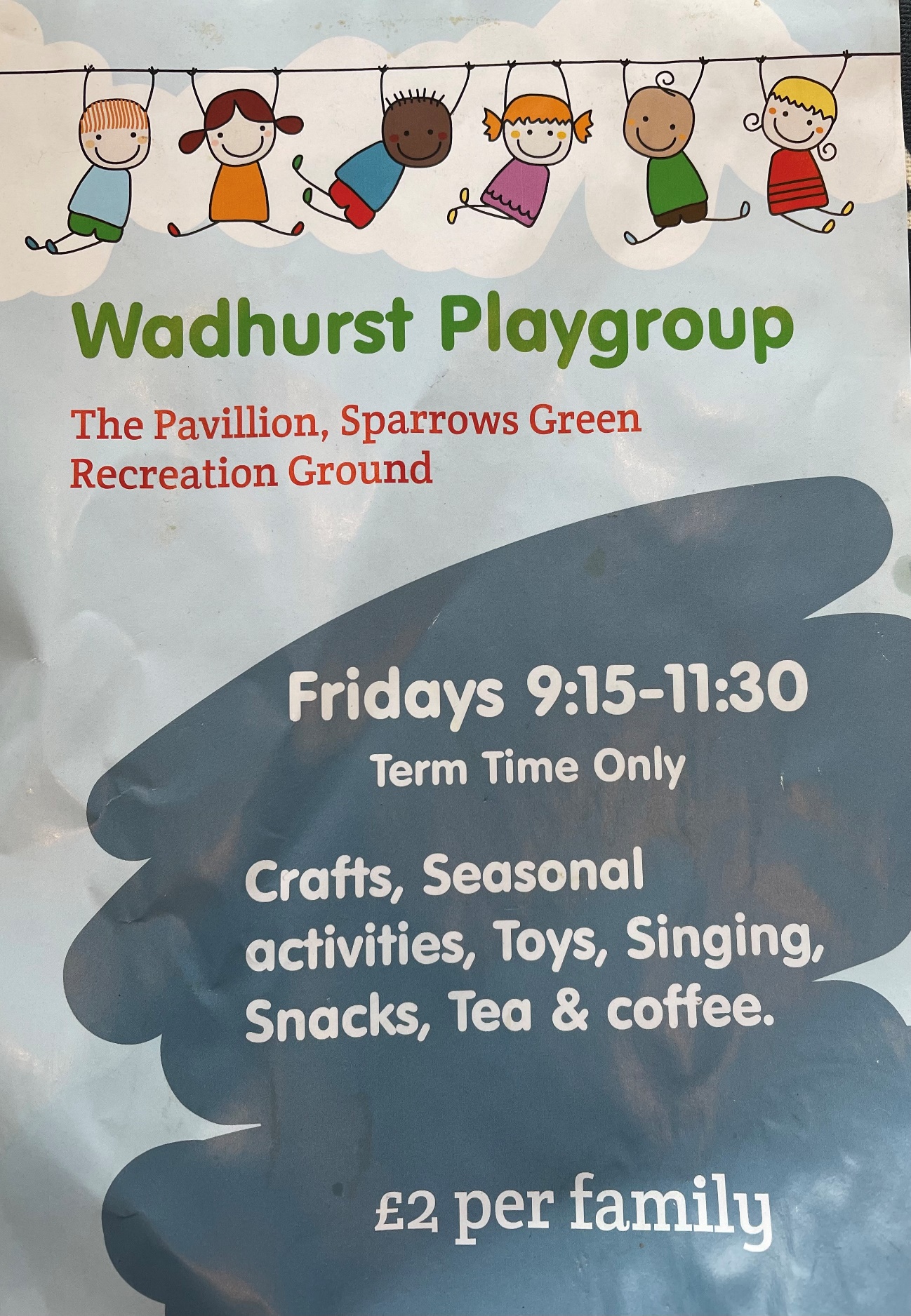 